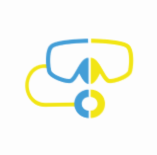 Gildezaal KuringenJoris van Oostenrijkstraat 59Naam:……………………………………………………………..Adres:……………………………………………………………..………………………………………………………………………..Gerechten:Mosselen, met frieten			LLL X   € 20,00 = ......Mosselen, met brood			LLL X   € 20,00 = ......Tomaatgarnaal met zalm, frieten	LLL X   € 15,00 = ......Vidé, met frieten				LLL X   € 12,00 = ......Vegetarische schotel			LLL X   € 12,00 = ......Kindermenu:Hamburger, met frieten			LLL X   €  5,00 = ......Desserts:Dame Blanche 		                   LLL X   €  3,00 = ......Chocomousse				LLL X   €  3,00 = ......Tiramisu					LLL X   €  3,00 = ......Gestort op rekening: BE41 9730 6953 6910     of     TOTAAL =...................Betaald aan      :.........................Gewenst uur : 11u30	13u00	17u00	18u30Gildezaal KuringenJoris van Oostenrijkstraat 59Naam:……………………………………………………………..Adres:……………………………………………………………..………………………………………………………………………..Gerechten:Mosselen, met frieten			LLL X   € 20,00 = ......Mosselen, met brood			LLL X   € 20,00 = ......Tomaatgarnaal met zalm, frieten	LLL X   € 15,00 = ......Vidé, met frieten				LLL X   € 12,00 = ......Vegetarische schotel			LLL X   € 12,00 = ......Kindermenu:Hamburger, met frieten			LLL X   €  5,00 = ......Desserts:Dame Blanche		                   LLL X   €  3,00 = ......Chocomousse				LLL X   €  3,00 = ......Tiramisu					LLL X   €  3,00 = ......Gestort op rekening: BE41 9730 6953 6910      of	TOTAAL =...................Betaald aan      :.........................Gewenst uur : 11u30	13u00	17u00	18u30